Published By: EDUCATIONAL FOUNDATION OF NEAR EAST UNIVERSITY Near East University, Lefkoşa, Turkish Republic of Northern Cyprus Tel: +90 392 223 64 64 Fax: +90 392 223 64 61 e-mail: infa@neu.edu.tr web: www.neu.edu.tr Citation: 	Gökçekuş, H., 2009 (Editor) Proceedings of the lnternational Conference on Environment: Survival and Sustainability. Nicosia (Lefkoşa), Turkish Republic of Northern Cyprus: Educational Foundation of Near East University. 10 volumes, LXXVI, 5498, XIV pages. Copyright: 	Reproduction of this Publication far Educational or other non-commercial purposes is authorized without prior permission from the copyright holder. Reproduction far resale or other commercial purposes prohibited without prior written permission of the copyright holder. ISBN: 	Volume 3: 978-975-8359-55-4 Disclaimer: 	While every effort has been made to ensure the accuracy of the infarmation contained in this publication, the EDUCATIONAL FOUNDATION of the NEAR EAST UNIVERSITY will not assume liability far any use made of the proceedings and the presentation of the participating organisations concerning the legal status of any country, territory, or area, or of its authorities, or concerning the delimitation of its frontiers ar boundaries. Printed by: Near East University Tel: +90 392 223 64 64 Fax: +90 392 223 64 61 Editor: Prof. Dr. Hüseyin GÖKÇEKUŞ Near East University Lefkoşa, Turkish Republic ofNorthem Cyprus ghuseyin@neu.edu. tr, gokcekushuseyin@gmail.com Tel/Fax: 00 90 392 223 54 27 Members of the Editorial Board: AnwarNASIM Aysel YONTAR Cyro Do V ALLE Derin ORHON Elchin KHALILOV Giovanni BARROCU Gunnar TELLNES JimLAMEROX Pakistan TRNC Brasil Turkey Azerbaijan ltaly Norway USA Konstantin V. SUDAKOV Russia 	Luc HENS 	Belgium 	Münür ÖZTÜRK 	Turkey Reinhold STEINACKER Austria Tarzan LEGOVIC Ulric ROTT Umut TÜRKER Ümit HASSAN Vedat DOYURAN Walter KOFLER Zekai ŞEN III Crotia Germany TRNC TRNC Turkey Austria Turkey International Conference on Environment: Survival and Sustainability 19-24 February 2007 Near East University, Nicosia-Northern Cyprus 1986 CONTENTS Pages Editor/Members of the Editorial Board 	HI Preface 	VII Acknowledgments .................................................................................•........ VIII Organizing Committee Members 	IX International Advisory Board Members 	X Scientific Committee Members 	XIII Messages 	XVII ·Message from Dr. Suat İ.Günsel, Honorary President of the Conference ·Message from Prof.Dr. Hüseyin Gökçekuş, President of the Conference Opening Speeches 	XIX ·Prof. Dr. Ümit Hassan, Rector of Near East University, TRNC ·Prof.Dr. Hüseyin Gökçekuş, President ofthe Conference & Organizing Committee, TRNC ·Rahmi Koç, Honorary Chairman & Founding Member ofTURMEPA, TURKEY ·EşrefCerrahoğlu, Chairman ofExecutive Board ofTURMEPA, TURKEY •Cemal Bulutoğluları, Mayor, Turkish Municipality of Lefkoşa, TRNC •Asım Vehbi, Minister of Environment and Natural Resources, TRNC ·Tahsin Ertuğruloğlu, Leader of the National Unity Party(UBP), TRNC •Assoc. Prof.Dr. Turgay Avcı, Deputy Prime Minister & Minister of Foreign Affairs ofTRNC ·Türkekul Kurttekin, Turkish Ambassador to Lefkoşa, TRNC •Ferdi Sabit Soyer, Prime Minister of TRNC ·Prof. Dr. Ekmeleddin İhsanoğlu, OIC Secretary General ·Mehmet Ali Talat, President ofTRNC Final Report of the International Conference On Environment: Survival and Sustainability 	XXXIX v Jnternational Conference on Environment: Survival and Sustainability 19-24 February 2007 Near East University, Nicosia-Nortbern Cyprus List of Papers and Posters 	XLIII Papers and Posters Volume 1: MT-1: Business and Environment: Redefıning Interests 	1 Volume 2: MT-2: Conservation and Management ofBiodiversity 	187 Voluıiıe 3: MT-3: Cultural Heritage and Environmental Factors 	769 Volume 4: MT-4: Economics, Development and Sustainability 	1043 Volume 5: MT-5: Energy and Development: New and Renewable Energy 	1673 	MT-6: Environment and Health 	1953 Volume 6: MT-7: Environmental Awareness, Education, and Lifelong Leaming 	2369 	MT-8: Environmental Knowledge and Information Systems 	2615 	MT-9: Environmental Law and Ethics 	2807 	MT-10: Environmental Organizations: Roles, Problems and Prospects 	2895 Volume 7: MT - 1 1: Environmental Science and Technology 	2923 	MT-12:Global Warming: How Much of A Threat? 	3607 Volume 8: MT 13 -Green Factor In Politics 	3785 	MT-14: Integrated Water Resources Management. 	3847 Volume 9: MT-15: Intemational Relations and Environmental Issues 	4367 	MT-16: Literature and Environmental Awareness 	4527 	MT-17: Natural and Man-Made Disasters: Emerging Link and Challenges 	4587 	MT-18: Pesticides In The Environment and Food Commodities 	4741 	MT-19: The Role of Media: Problems and Challenges 	4809 Volome 10: MT-20: Seas, Ecological Balance, and Sustainable Environment. 	4915 	MT-21: Social and Psychological Dimensions of Environmental Issues 	5117 Index 	I Brief lnformation About Near East University 	XI Brief Information About Turkish Republic of Northern Cyprus 	~ 	XV vı International Confereııce on Environment: Survival and Sustainability 19-24 February 2007 Near East University, Nicosia-Northern Cyprus 1988 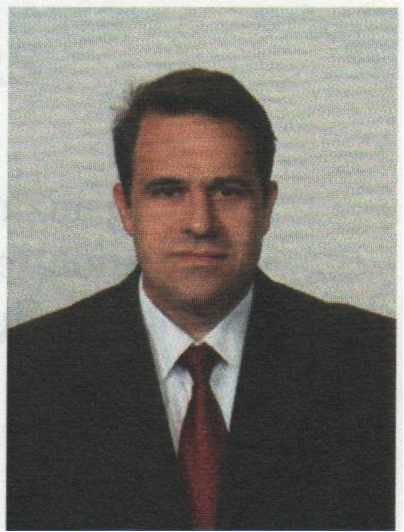 PREFACE Creating a sustainable and a healthy environment is one of the most impoıtant global issues facing mankind today. Therefore, serious consideration should be given to environmental problems and concerted efforts should be made worldwide in order to respond and prevent present and future environmental risks and challenges. The Intemational Conference on Environment: Survival and Sustainability (ESS 2007) organized by the Near East University between the dates 19 and 24 February 2007 was held in Lefkosa, Turkish Republic of Northem Cyprus. The main objective of this multidisciplinary conference was to gather scientists from all over the world to discuss the overall issue of the environment, to find out sustainable solutions for environmental problems and to identify areas for future collaboration in this matter. The conference brought together 2,052 participants from 108 different countries. During the conference a total of 1 ,463 papers were presented under 21 different subtopics, representing various scientific disciplines. The topics included environmental law and ethics, environmental knowledge, technology and information systems, media, environmental awareness, education and lifelong learning, the use of literature for environmental awareness and the effects of the green factor in politics and in intemational relations. The Scientific Committee of Intemational Conference ESS2007 evaluated ali of the 1,463 papers and selected among them 610 papers to be included in The Proceedings of Environment: Survival and Sustainability. The readers will notice the wide range of topics represented by the papers included in the Conference Proceedings. it is hoped that this book will serve to contribute to increase in awareness towards various environmental issues as well as drawing more attention to the urgency of intemational cooperation and collaboration in pursuing sustainable environmental management. Prof. Dr. Hüseyin Gökçekuş President of the Conference and the Organizing Committee Vice Rector of the Near East University Lefkoşa-TRNC 18 February 2009 VII VIII 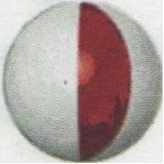 International Conference on Environment: Survival and Sustainability 19-24 February 2007 Near East University, Nicosia-Northern Cyprus 1988 ACKNOWLEDGMENTS The Organizing Committee of the ESS2007 Conference would like to extend its sincere appreciation to Dr. Suat Günsel, the Founding Rector of the Near East University, to Prof. Dr. Ekmeleddin İhsanoğlu, General Secretary of the Organization of Islamic Conference and to Prof. Dr. Walter W. Kofler, President of ICSD/IAS for their significant support and encouragement in the conference. Appreciation is also extended to the chairpersons, the keynote speakers and the presenters of papers in the conference. We are deeply grateful for the members of the editorial board who have carefully read and recommended the papers for publishing. We also wish to express our gratitude to numerous individuals for their valuable contribution to the editing process. Prof. Dr. Hüseyin Gökçekuş President of the Conference and the Organizing Committee Vice Rector of the Near East University Lefkoşa-TRNC IX International Conference on Environment: Survival and Sustainability 19-24 February 2007 Near East Uoiversity, Nicosia-Northern Cyprus ORGANIZING COMMITTEE MEMBERS Honorary President Dr. Suat i. GÜNSEL, Founding Rector of the Near East University President Prof. Dr. Hüseyin GÖKÇEKUŞ, Vice Rector ofthe Near East University Members Prof. Dr. Ümit HASSAN, Rector ofthe Near East University Prof. Dr. Aysel YONTAR Dr. Hatice GÖKÇEKUŞ (M.D.) Asst. Prof. Dr. Umut TÜRKER Asst. Prof. Dr. Mesut YALVAÇ Asst. Prof. Dr. Rifat REŞATOGLU Asst. Prof. Dr. Mehmet OKCAN Asst. Prof. Dr. Dudu ÖZKUM Asst. Prof. Dr. Salih GÜCEL İrfan GÜNSEL Gürdal HÜDAOGLU Havva ARSLAN GAZİ Tümer GARİP Alp ÖZERK Ahmet SAV AŞAN Nesrin MENEMENCİ Şakir ALEMDAR Zehra BAŞARAN Temel RIZZA Emel TOZLU ASLAN Şifa ABİK International Conference on Environment: Survival and Sustainability 19-24 February 2007 Near East University, Nicosia-Northern Cyprus 1986 INTERNATIONAL ADVISORY BOARD MEMBERS A. 1., OLAYINKA A., JAGADEESH Abdul, KHAKEE Abdullahi Elmi, MOHAMED Agustin Gonzales Fontes de, ALBORNOZ Ajmal, KHAN Aleh, RODZKIN Alex, CHENG Ayman Abou, HADiD Ayşe, DÖNMEZER Aziz, ERTUNÇ Belay, TEGENE Çağatay, GÜLER Dana, KOLEVSKA Ed, BOLES Elizabeth, GONZALEZ Elizabeth, THOMAS-HOPE Ersi. ABACI KALFOGLU Filiz. DiLEK Furkat, KHASSANOV Gaudelia A., REYES George. CO~ST ANTINOU George, PETRIDES Günay, KOCASOY Guntis, BRUMELIS Halime, PAKSOY Hallvard, ODEGAARD Nigeria lndia Germany Somalia Spain Pakistan Belarus USA Egypt Turkey Turkey Ethiopya Turkey Macedonia Belize Uruguay Jamaica Turkey Turkey Uzbekistan Philippines Cyprus Cyprus Turkey Latvia Turkey Norway x International Conference on Environment: Survival and Sustainability 19-24 February 2007 Near East University, Nicosia-Northern Cyprus Hasan, ERTEN Hunay, EVLiYA Ibrahim Abdel Gelil Said, ABDULA İbrahim S., ALNAIMI İrfan, GÜNEY Jaco, V ANGRONSVELD Joe, LEWIS John, SAKA Lyoussi, BADIAA M. Nasir, SHAMSUDIN Mahmut Parlak, TUNA Mannar, FAYYAD Manuel Benito, CRESPO Marcel, STIVE Margaret, ZIMBA Mark,BYNOE Mohsen, HOSSEINI Moneef R., ZOU'BI Mutasem, EL-FADEL Neşet, KILINÇER Nükhet, TURGUT Orhan, ALT AN Peyman, YALÇIN Qasem Abdul, JABER Ramzi, SANSUR Reinhold, STEINACKER Renee, RICHER Richard, MOLES Şafak, URAL Selim, KAPUR 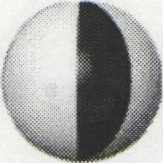 International Conference on Environment: Survival and Sustainability 19-24 February 2007 Near East University, Nicosia-Northern Cyprus International Conference on Environment: Survival and Sustainability 19-24 February 2007 Near East University, Nicosia-Northern Cyprus l9B8 SCIENTIFIC COMMITTEE MEMBERS Ferid, MURAD - Nobel Laureate Richard R., ERNST - Nobel Laureate Yuan T., LEE - Nobel Laureate USA Switzerland Taiwan A.H.,ZAKRI Ahmad, MARRAKCHI Alexey Arkady, VOINOV Andrea E., RIZZOLI Andrew, BROOKES Anne, BUTTIMER Anthony J., JAKEMAN Anwar, NASIM Barry W., WILSON Bjarne Bruun, JENSEN Branimir, JOV ANCICEVIC Charles N ., ALPERS Dan C.C., GALERIU David A., STAH Derin, ORHON Elchin, KHALILOV Eric, JOHNSON Esteban G., JOBBAGY Fabian M., JAKSIC Farhat M., ALI Frederick.I.B., KAY ANJA Gabriele, VOIGT Galip, AKAY G-C.,FANG Malaysia Tunisia USA Switzerland Australia Ireland Australia Pakistan USA Denmark Serbia and Montenegro USA Romania USA Turkey Azerbaijan Switzerland Argentina Chile Pakistan Uganda Austria UK Taiwan XIII International Conference on Environment: Survival and Sustainability 19-24 February 2007 Near East University, Nicosia-Northern Cyprus Geoff, BERTRAM George G., LUNT Gerald, LALOR Germano, MW ABU Giovanni, BARROCU Girja K., SHUKLA Gopal B., THAPA Hanwant B., SINGH Hartmut, FRANK Heila, LOTZ-SISITKA Helen, SCHNEIDER Hillel S., KOREN Hiromi, Y AMASHITA Holmes, ROLSTON Hruska, JAKUB Irena, TW ARDOWSKA lsfaq, AHMAD J.F.Santos, OLIVEIRA James, DEVILLERS Jaroslav, BOHAC Jennifer, BROWN Jianping, WU Jim C., BRIDEN John, DAISH John, GREGORY John, HOSKINS Judith T., ZELIKOFF Jyrki, LIESIVUORI Kaku,NOKOE Kenneth N ., TIMMIS lnternational Conference on Environment: Survival and Sustainability 19-24 February 2007 Near East University, Nicosia-Northern Cyprus Kristine, W ALRAEVENS Kyaw Tha, PAW U Kyoung-Woong, KiM Luc,HENS M. Shamsher, ALI Mamdouh, NOUH Manzoor, QADIR Marcel, ARNOULD Marcial, BLONDET Martha C., MONROE Mary, SEELY Mehmet, ERGiN Michael, WILHELM Münür, ÖZTÜRK Muthana, SHANSHAL Naim H., AFGAN Nicholas, MASCIE-TAYLOR Nicholas, ORNSTON Norhayati Mohd, TAHiR Pall, HERSTEINSSON Patricia, MAURICE Paul W., JOWITT Paulo B., LOURENCO Peter, BRIMBLECOMBE Peter, KRUMBIEGEL Peter, NOV AK Philip E., LAMOREAUX Philip M., FEARNSIDE Ravi, JAIN Richard, ROBINS 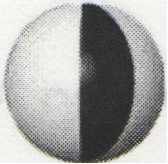 International Conference on Environment: Survival and Sustainability 19-24 February 2007 Near East University, Nicosia-Northern Cyprus XVI 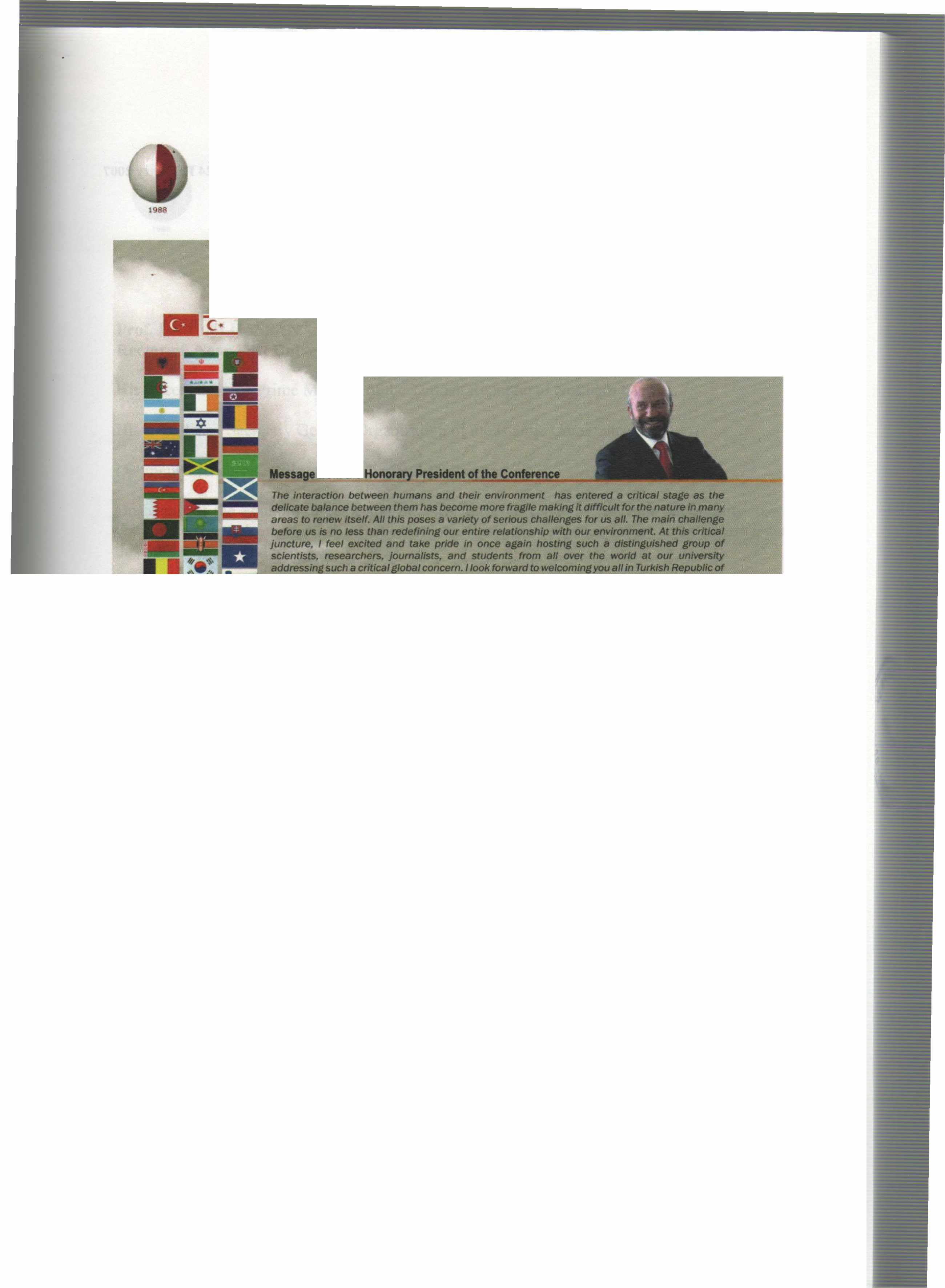 International Conference on Environment: Survival and Sustainability 19-24 February 2007 Near East University, Nicosia-Northern Cyprus 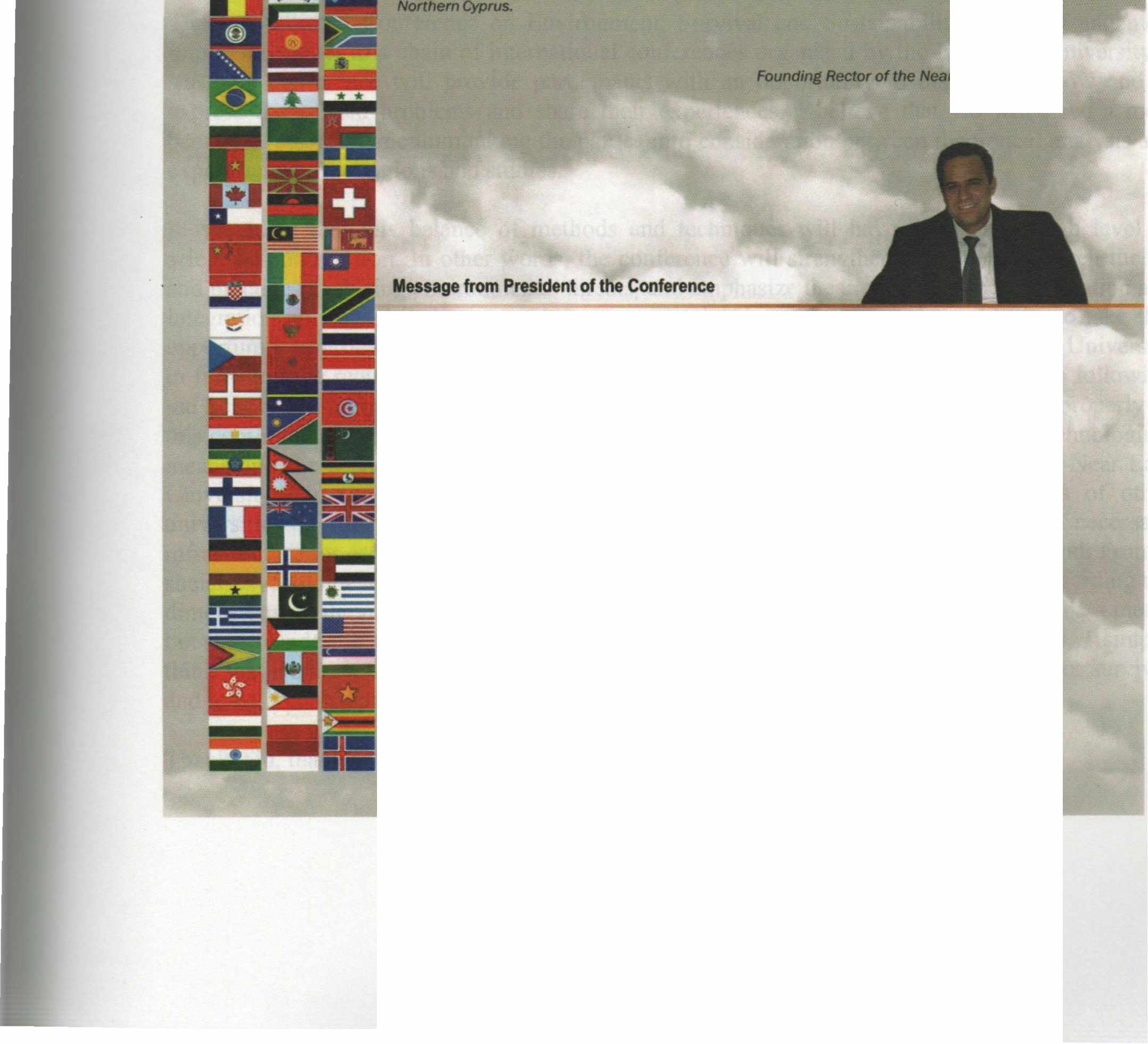 it g/ves me the utmost pleasure in welcomlng you al/ to tile lntemational Conference • Etwlronment: Survlva/ and Sustainability" here at the Near East Unlılerslty in Tlllf<Jsh Republic of Norttıem Cyptus ıo be tıeld at 19-24 February 2007. Trıe c:onllııreııce almed at brlnflng ıogether more than 2,000 scho/ars and researchers from over 90 countrles lllOUlld ttıe world IO dlscuss envlt'onlnental ıssues from a varlety of perspectives; iİndetllne ttıe lmportatıce ot tile need for UIJ(enCy in taklng steps by the intemationat Of.......,..., --. loca/ auttıorlries and non-govemmental organ/zat/ons to move to a sustelnable erMnr.menVdeııelopmentmodel; and thereby makes lts conıribution to worldwide debate effort on .,.,_,,..ılılılfrtıe tırldfe .between tlleot)I and practJce in meeting envfronmentat threafS/challenges. Since our ıast lntematlonal conftw'elıce on envtronment. "EIMtonmente/ Problems of Uıe Medltenanean Regıons•, worldwldaetMrorımental disasters • well • local-"- muıtlplled and envlronmentat degradation and po/fuflon has contlnued. Whlle majorltrides ,,_ ı-n made in ttıe world in analyzing. understandinf and lnfonnlng the publlc ..,.,.. ille ~ clıaHenges we are facing. we st/11 have a IOtlılf way to go. Our way ot life ıs stil/ far from • 8Ultalnllble model and our envlronment contlnues to degrade and deterioraıe due to human activltles. The consequences can be seen in worldwlde environmental disasters as well as locally in our daily //ves. Thls ıs fOlfll to be our thlrd lnıemıttiollal conference on Envlronment organlzed by our youn.r unlversltysJnce it was estBblished in 1988. Yours sJnc:erely, ""'· Dr • .....,... 8ilıçelıııt Vıce Recıor of the Near Eası Universitv XVII International Conference on Environment: Survival and Sustainability 19-24 February 2007 Near East University, Nicosia-Northern Cyprus VOLUME3 MT-3: CULTURAL HERITAGE AND ENVIRONMENTAL FACTORS THE VERNACULAR T ARSUSr!OUSES AS A SAMPLE FOR CUL TURAL HERITAGE Fehime Yeşim Gürani-TURKEY (Oral) ......................................................................••............................................................. 769 ASSESSMENT OF WOOD AS A BUILDING MA TERIAL IN TURKEY IN TERMS OF ENVIRONMENT AL SUST AINABILITY Saadet Toker, Armağan Korkmaz, Hasan Ş. Haştemoğlu -TURKEY (Oral) 	781 NEIGHBOURHOOD SUSTAINABILITY: A COMPARATIVE ANALYSIS IN THE NORTHERN AND SOUTHERN SECTORS OF NICOSIA Derya Oktay, Can Kara - NORHERN CYPRUS (Oral) 	789 VISUAL POLLUTION DUE TO FUNCTIONAL TRANSFORMATIONS AT EKINCILER STREET IN DIY ARBAKIR, TURKEY Sule Elhakan, Iclal Aluclu. Fuat Toprak-TURKEY (Oral) 	823 AN ANAL YSIS OF THE URBAN MET AMORPHOSIS IN T ARLABASI DISTRICT AND ITS IMPACTS ON THE CULTURAL FORMATION Özlem Şenyiğit, N. Ferah Akıncı -TURKEY (Oral) 	829 THE DETERIORATION REASONS AND REHABILITA TION SUGGESTIONS OF DIY ARBAKIR HISTORICAL HOUSES IN THE CONCEPT OF CUL TURAL HERIT AGE F. Demet Aykal, Y. Berivan Ozbudak-TURKEY (Oral) 	839 EFFECTS OF THE ENVIRONMENT AL FACTORS TO CUL TURAL AND NA TURAL HERITAGE OF PAMUKKALE Ş. Gülin Beyhan, Mehmet Beyhan -TURKEY (Oral) 	851 ECO-DESIGN APPROACH IN FURNITURE DESIGN Tülay Özdemir - TURKEY (Oral) 	861 A NEW APPROACH TO INTEGRA TED APPLICATIONS IN CUL TURAL HERITAGE DOCUMENTATION Z. Duran, G. Toz -TURKEY (Oral) 	871 AN ANATOLIAN ANCIENT CUL TURAL HERITAGE, THE MIDAS MONUMENT: AN OVERVIEW Mustafa Dursun Çaglar, Nazmi Oruç - TURKEY (Oral) 	881 REHABILIT ATI ON OF HISTORICAL BUILDINGS OF ODUNP AZARI - ESKİŞEHİR - TURKEY Burhan Sakallı, Hüsnü Kaptan, Aslı Tunçol, Ayşen Aksu, Saye Nihan Çabuk, Nazmi Oruç - TURKEY (Oral) 	889 AN URBAN OPEN SPACE MODEL FOR MODERN TURKISH REPUBLIC: GAZI FOREST F ARM IN ANKARA A. Duygu Kaçar - TURKEY (Oral) 	903 PRE-HISTORICAL LANDSCAPES AND CUL TURAL HERIT AGE OFFSHORE OF THE BAL TIC SEA IN LITHUANIA Vladas Zulkus - LITHUANIA (Oral) 	911 THE EXAMINATION OF MADRASA BUILDINGS IN KONYA IN ENVIRONMENT AL, USAGE AND STRUCTURAL LEVEL Esra Yaldiz, Bahtiyar Eroğlu, Süheyla Siramkaya Büyükşahin - TURKEY (Oral) 	• 	917 SECOND HOMES IN A COASTAL AREA-MAHMUTLAR SAMPLE Elif Gündüz, Rahmi Erdem-TURKEY (Oral) 	931 XLVIII International Conference on Environment: Survival and Sustainability 19-24 February 2007 Near East University, Nicosia-Northern Cyprus 1988 THE IMPORTANCE OF CUL TURE TOURISM IN OWNING HISTORICAL CUL TURE HERIT AGE - KILISTRA SETTLEMENT (TURKEY) CASE Ü.Gülsüm Ter, Dicle Aydin, Yusuf Ziya Ter-TURKEY (Oral) 	941 IZNIK CITY WITH ITS HISTORICAL LANDSCAPE PROPERTIES Murat E. Yazgan, Canan Cengiz - TURKEY (Oral) 	955 ARCHAEOLOGICAL SITE PRESENTATION AS AN APPROPRIA TE AND USEFUL MANAGEMENT TOOL: THE EXAMPLE OF UMAN TEPE PRESERVATION AND SITE MANAGEMENT MODEL, IZMIR, TURKEY Müge Bahçeci -TURKEY (Oral) 	963 RELATIONSHIP BETWEEN URBAN REVIATLIZA TION AND SUSTAINABILITY IN HISTORIC URBAN QUARTERS: TOWARDS A SUSTAINABLE URBAN REVITALIZATION APPROACH Şebnem Önal Hoşkara, Beser Oktay Vehbi- NORHERN CYPRUS (Oral) 	977 COMP ARISON OF THE INTEGRA TED AND NON-INTEGRA TED PA TTERNS IN A SPATIO-TEMPORAL DIMENSION IN THE CONTEXT OF AN ISLAND Murat ŞAHIN, - TURKEY (Oral) 	987 ECONOMETRIC ANAL YSIS OF WORLD HERITAGES' INFLUENCE ON TOURISM DEMANDS Sukhong YOON, Maengsem KİM, Seunghoe CHOI- KOREA (Oral) 	997 THE PHRYGIAN ROCK-CUT ALT ARS AND THEIR RE STORA TION AND CONSERV ATION PROPOSALS Rahşan TAMSÜ, YusufPOLAT-TURKEY (Oral) 	1005 AMA TEUR ARCHAEOLOGY AND ARCHAEOLOOlCAL \'ARK MODEL Al I'EDASA·. THE MAIN SlTE OF THE LELEGIAN CIVILISA TION, ON BODRUM PENINSULA Adnan DiLER-TURKEY (Oral) 	1015 INTEGRA TION OF HISTORICAL MONUMENTS INTO MODERN ENVIRONMENT AND LANDSCAPE IN GERMANY Marko KIESSEL- TRNC (Oral) 	1021 THE INTERACTION DYNAMICS OF WATER AND THE ENVIRONMENT Mohammad Esmaeil Asadi - IRAN (Oral) 	1033 XLIX Near East University - TRNC Tel: +90 392 223 6464/460 Tel/Fax: +90 392 223 5427 info@neu.edu.tr - www.neu.edu.tr Turkey Turkey Bahrain Qatar Turkey Belgi um Namibia Malawi Morocco Malaysia Turkey Jordan Spain Netherland Zimbabwe Guyana Iran Jordan Lebanon Turkey Turkey Turkey Turkey Palestine Palestine Austria Armenia Ireland Turkey Turkey XI 1988 Serpil, OPPERMAN Turkey Seval, SÖZEN Turkey Sevgi, SARYAL Turkey Skender, OSMAN! Albania Songül A., V AIZOGLU Turkey Tarzan, LEGOVIC Croitia Tetsuo, YUHARA Japan Tuluhan, YILMAZ Turkey Turan, ÖZTURAN Turkey Ümit, ERDEM Turkey Valentina, YANKO-HOMBACH Canada Waleed Khalil, ZUBARI Bahrain Yigal, RONEN Israel Zekai, ŞEN Turkey Zohra Ben, LAKHDAR Tunisia New Zealand UK Jamaica Kenya Italy India Thailand USA Germany South Africa South Africa USA UK USA Chezch Republic Poland Pakistan Portugal France Chezch Republic New Zealand China UK New Zealand UK U.K USA Finland Ghana Germany XIV Belgium USA Korea Belgi um Bangladesh UAE Syria France Peru USA Namibia Turkey Germany Turkey Iraq Portugal UK USA Malaysia Iceland UK UK Portugal UK Germany Slovenia USA Brazil Australia France xv lCJBA Robert J., LETCHER Canada Robert, GIFFORD Canada Roberto, DAN OV ARO Italy Saffa B., RIFF AT UK Sam,KACEW Canada Sandor,I(ER.EI(ES Hungary Scott, SLOVIC USA Sevket, DURUCAN UK Shafıqul 1., BHUIYAN Bangladesh Shahamat U., KHAN USA Shian-chee, WU Taiwan Siaka, SIDIBE Mali Stephen P., MCCARTHY USA Tarzan, LEGOVIC Croatia Tomasz, ZYLICZ Poland Ulric, ROTT Germany Vedat, DOYURAN Turkey Victor G., PRIETO USA Walid A., ABDERRAHMAN Saudi Arabia Walter, KOFLER Austria William.J., MANNING USA Wiranto, ARISMUNANDAR Indonesia Zhihong, XU Australia 